Ms. Schambach’s Classroom NewsWeek 31, April 1, 2024Spalding We will have a 70 phonogram test this week on Friday.  Please spend time practicing phonograms each night.  SpellingWe will have our two spelling tests on Friday.  Please study words daily.ReadingOur story for the week is “The Lion and the Mouse”.  Please be sure students are recording only chapter books on the reading log.  MathThe concepts for the week include:Adding Three-Digit Numbers and Money Amounts, Estimating SumsMultiplying by 5 Facts, Drawing Pictures and Writing Multiplication Number Sentences to Show Equal Groups, Making an Organized List to Solve a Problem.Assessments on WednesdayRepresenting and Writing Mixed NumbersScienceWe have been working on our weather unit. There will be an assessment on Friday. Material will be reviewed in class as time allows. 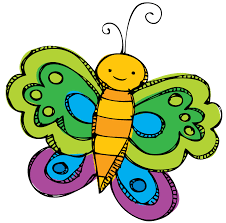 Contact InformationThe fastest way to contact me is via email.  I will respond within 24 hours.  You can also send notes on the green sheet.sschambach@valleyacademy.com623-516-7747 X237Miscellaneous but IMPORTANTHomework – Homework is being turned in that is completed haphazardly.  I can understand missing something here or there, but when the majority of the math paper is incorrect, this tells me the work is not being checked.  Parents, it is important that you are checking your child’s work or working with them so they get any additional help they may need.  Weekly sentences are being submitted without using the spelling words, adjectives not circled, spelling words not underlined, and over all extremely messy work.  Your child is being sent to Opportunity Club or having the work sent home to redo.  By setting expectation high you are setting your child up for success and teaching them to take pride in their work.  I look forward to seeing improved homework submitted.  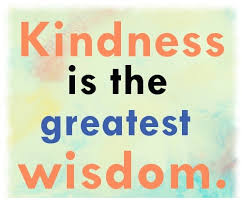 